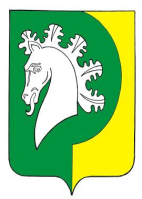 Об утверждении реестра мест (площадок)накопления твердых коммунальных отходовна территории Шераутского сельского поселения Комсомольского района Чувашской Республики  	Руководствуясь со статьей 13.4 Федерального закона "Об отходах производства и потребления", постановления администрации Шераутского сельского поселения от 14.01.2019г. № 01 «Об утверждении Правил обустройства мест (площадок) накопления твердых коммунальных отходов и ведения их реестра на территории Шераутского сельского поселения Комсомольского района Чувашской Республики», администрация Шераутского сельского поселения п о с т а н о в л я е т:     	1.Утвердить реестр мест (площадок) накопления твердых коммунальных отходов, расположенных на территории Шераутского сельского поселения согласно приложению № 1 к настоящему	постановлению.	        	 2.Утвердить схемы размещения мест (площадок) накопления твердых коммунальных отходов, расположенных на территории Шераутского сельского поселения согласно приложению № 2 к настоящему постановлению.   	 3. Признать утратившими силу постановления администрации Шераутского сельского поселения:   	- от 15.01.2019 № 05 «Об утверждении реестра контейнерных площадок на территории Шераутского сельского поселения Комсомольского района Чувашской Республики»;  	 - от 11.04.2019 № 20 «О внесении изменений в постановление администрации Шераутского сельского поселения от 15.01.2019 № 05 «Об утверждении реестра контейнерных площадок на территории Шераутского сельского поселения Комсомольского района Чувашской Республики».   	4. Настоящее постановление вступает в силу после его официального опубликования  в  информационном бюллетене «Вестник Шераутского сельского поселения Комсомольского района» и подлежит размещению на официальном сайте администрации Шераутского сельского поселения.  	5. Контроль за исполнением настоящего постановления оставляю за собой.Глава Шераутскогосельского поселения                                                                С.М.Маштанов Приложение № 1к постановлению администрацииШераутского сельского поселенияот 14.10.2019  № 63РЕЕСТРмест (площадок) накопления твердых коммунальных отходов, расположенных на территории Шераутского сельского поселения Приложение № 2к постановлению администрацииШераутского сельского поселенияот 14.10.2019  № 63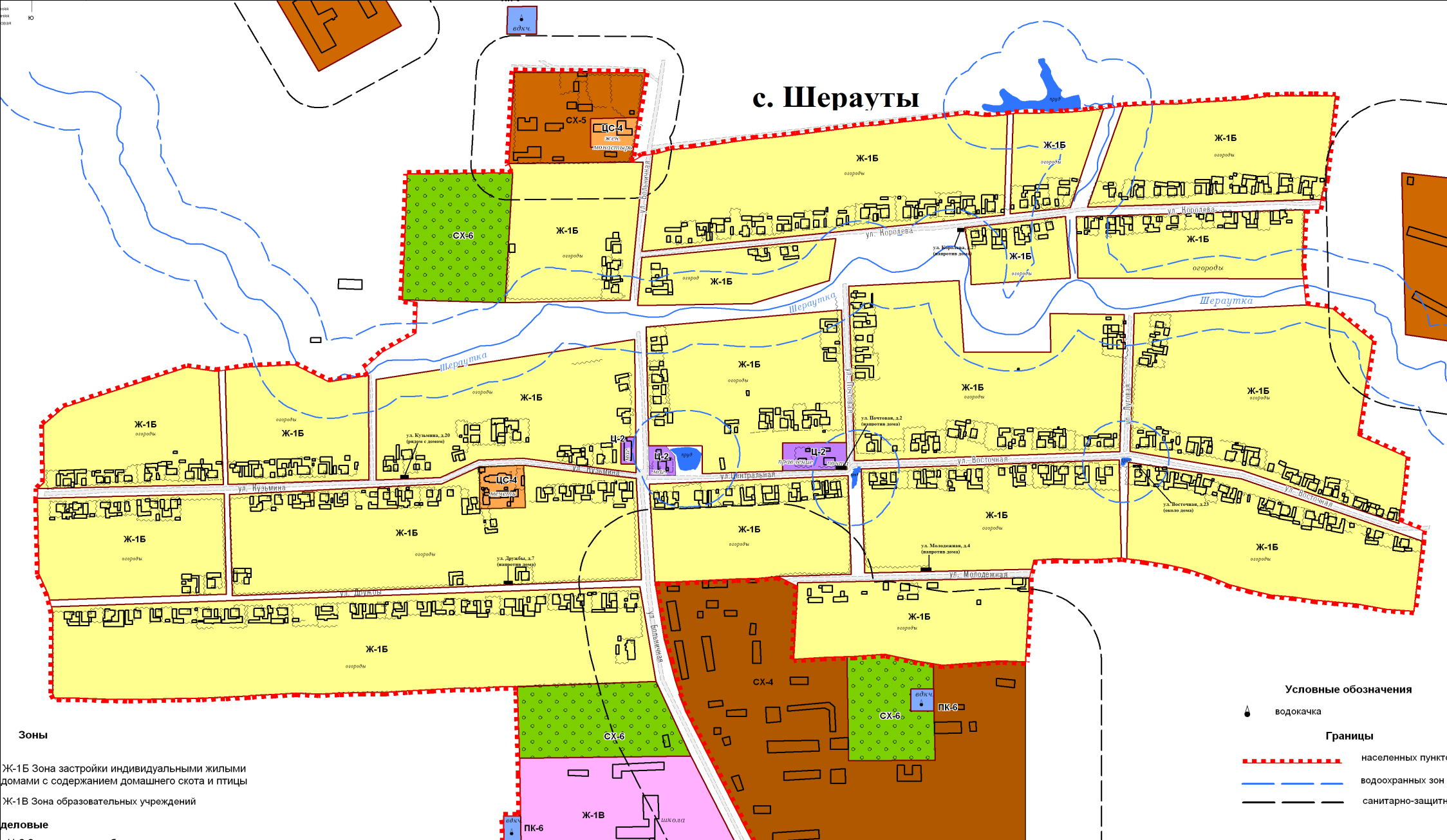 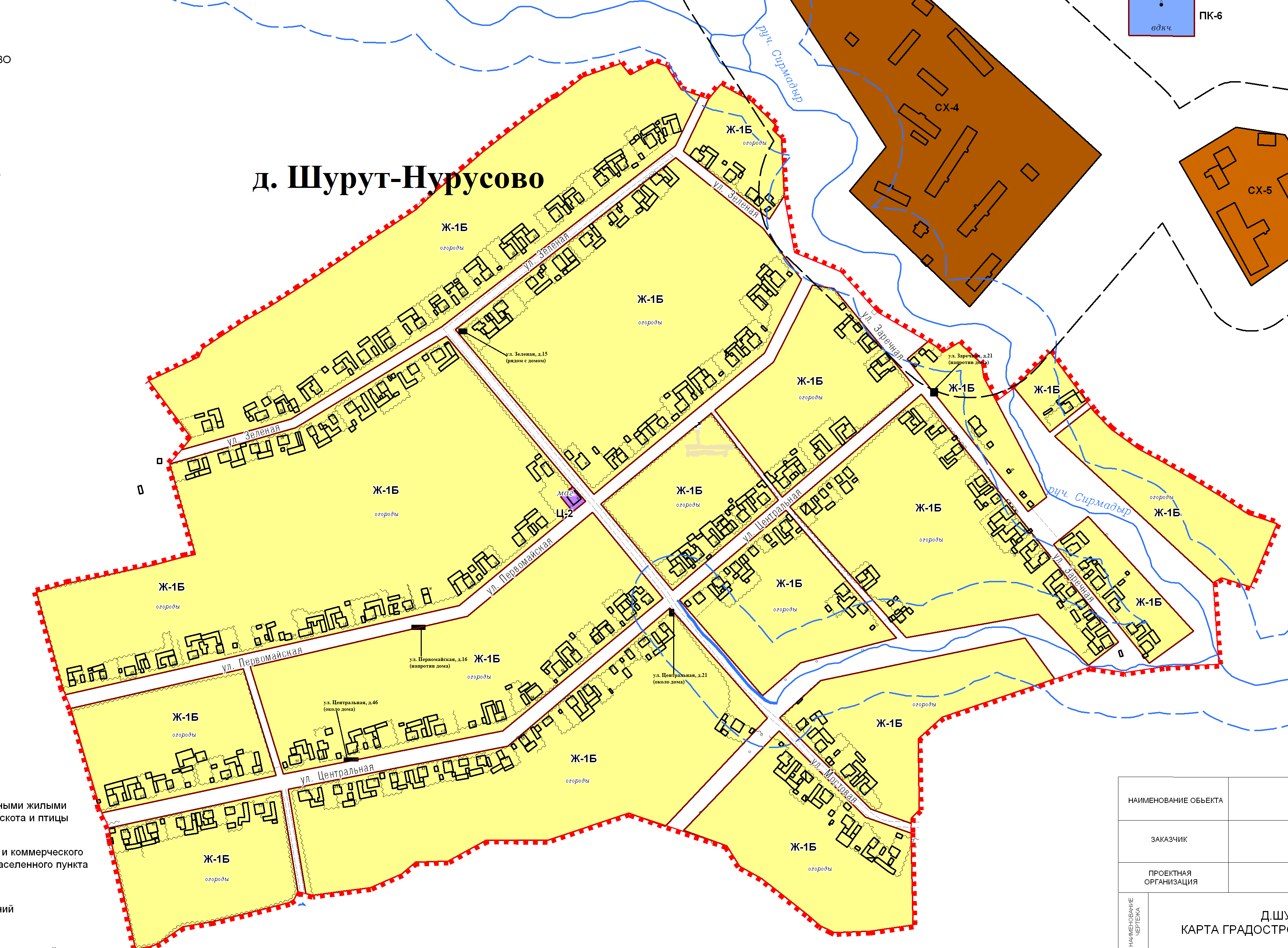 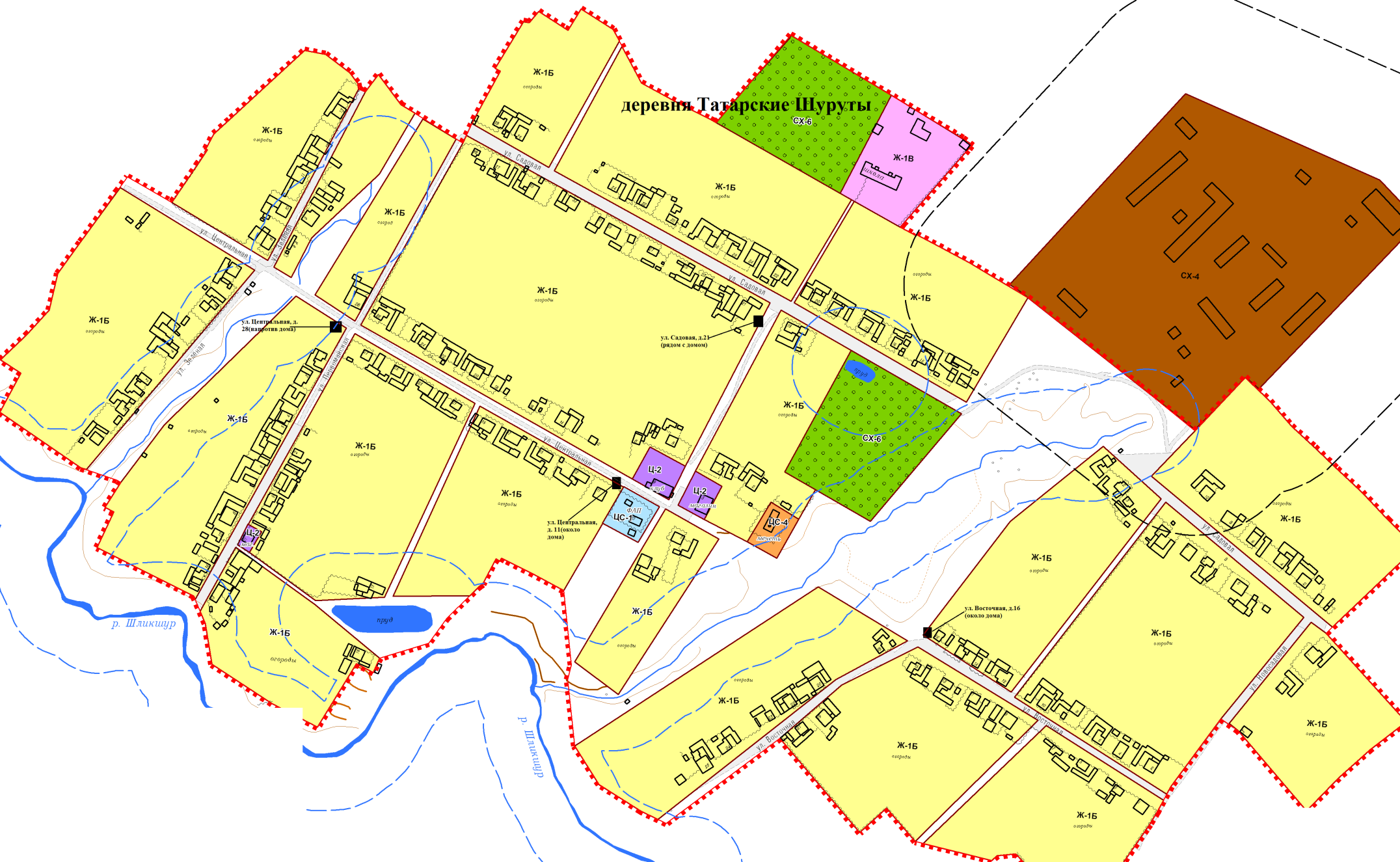 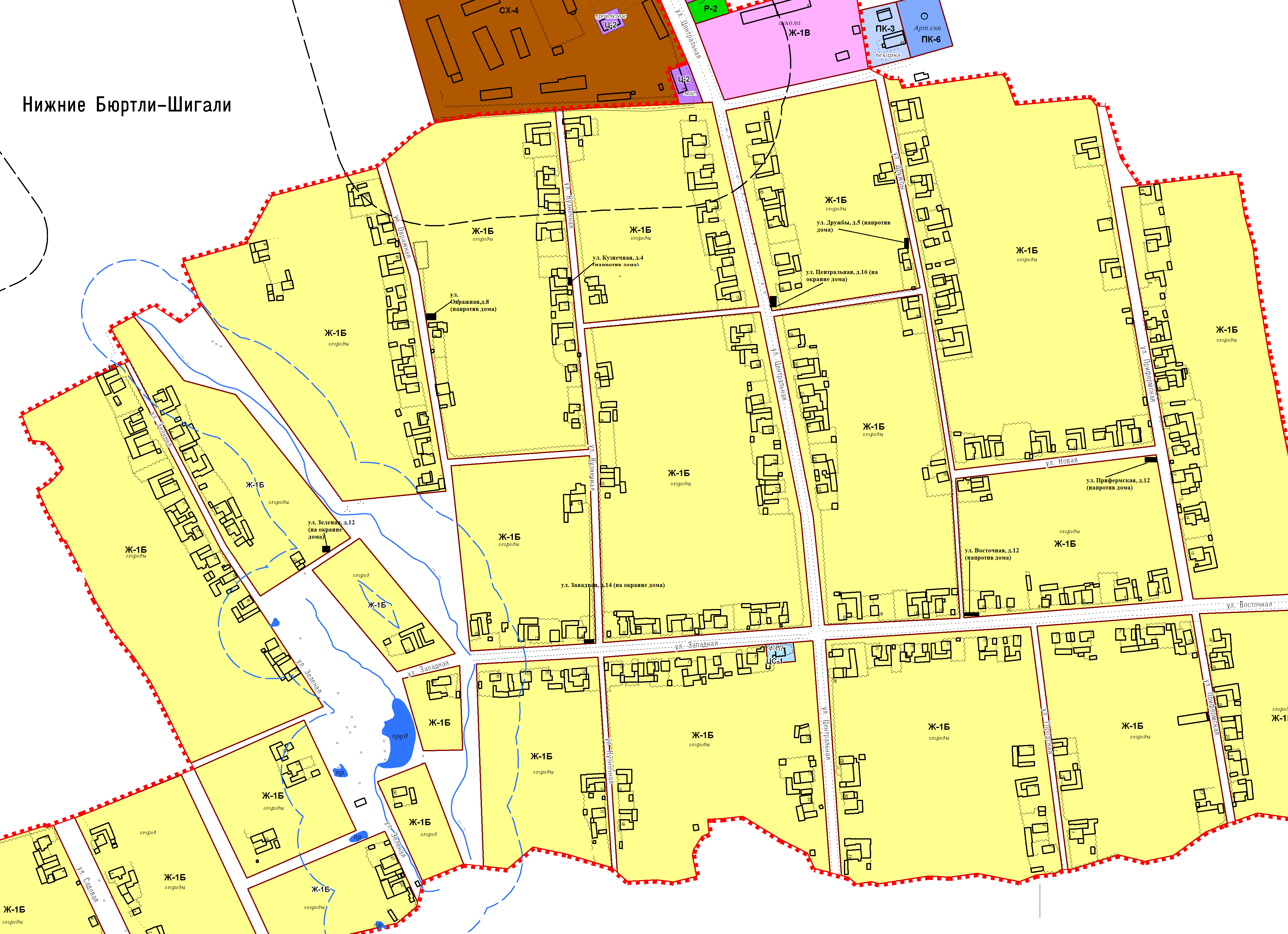 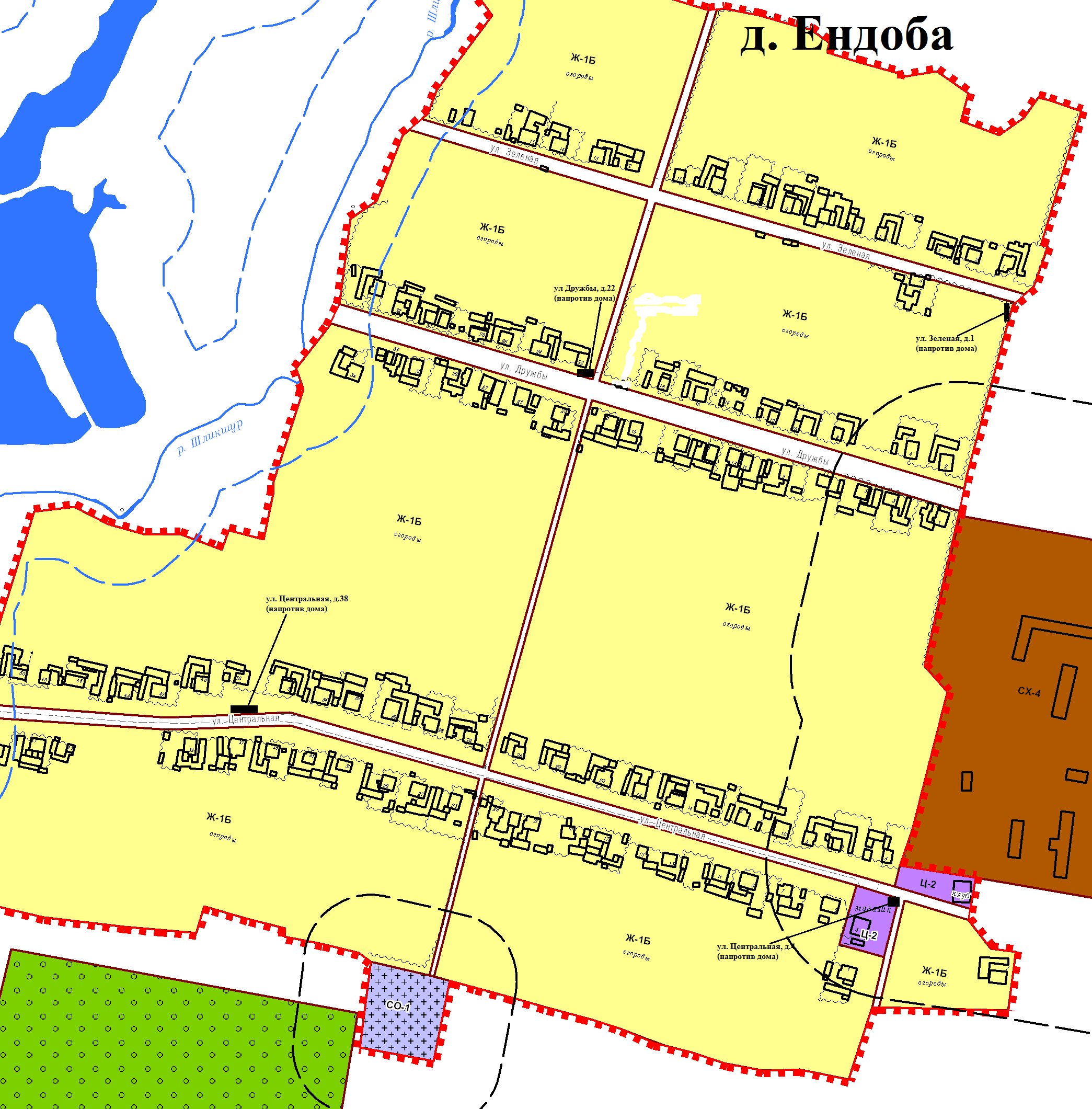 ЧĂВАШ РЕСПУБЛИКИКОМСОМОЛЬСКИ  РАЙОНĚ ЧУВАШСКАЯ РЕСПУБЛИКА КОМСОМОЛЬСКИЙ РАЙОН  ШУРУТ  ЯЛ ПОСЕЛЕНИЙĚН АДМИНИСТРАЦИЙĚ                             ЙЫШĂНУ14.10.2019  № 63Шурут  ялěАДМИНИСТРАЦИЯ ШЕРАУТСКОГО СЕЛЬСКОГОПОСЕЛЕНИЯ ПОСТАНОВЛЕНИЕ14.10.2019  № 63село Шерауты№п/пДанные о нахождении мест (площадок) накопления ТКОДанные о технических характеристиках  мест (площадок) накопления ТКОДанные о собственниках мест (площадок) накопления ТКОДанные об источниках образования ТКО1.Контейнерная площадка с. Шерауты,  ул. Почтовая, д.2 (напротив дома )Бетонное основание      Площадь 4,5 кв.м.количество контейнеров-2объем  0,75 куб.м.объем  0,75 куб.м.Администрация Шераутского сельского поселения Комсомольского района Чувашской Республики429147, Чувашская Республика, Комсомольский район, с. Шерауты, ул. Больничная, д.17ОГРН1052132013416Частные домовладения с. Шерауты, ул.Почтовая, д.1,3,4,5,6,7,8;ул. Центральная, д.1,2,3,4,5,6,7,8,9,10,11,12,13,14,15; здание ветеринарного пункта;ул. Восточная, д.43,44,45,46,47,48,49;ул.Больничная,11,12,14,13(магазин ТПС), 14а(м-з «Шеппи»)2.Контейнерная площадка с. Шерауты,  ул. Кузьмина, д. 20(рядом с  домом)Бетонное основание      Площадь 4,5 кв.м.количество контейнеров-2объем  0,75 куб.м.объем  0,75 куб.м.Администрация Шераутского сельского поселения Комсомольского района Чувашской Республики429147, Чувашская Республика, Комсомольский район, с. Шерауты, ул. Больничная, д.17ОГРН1052132013416Частные домовладенияс. Шерауты, ул.Кузьмина, д.1,2,3,4,5,6,7,8,9,10,12,13,14,15,16,17,18,19,20,21,23,24,25,26,27,28,29,30,31,32,33,34,35,36,37,38,39,40,41,42,43,44,45,46,47,48,49; здание церкви «Рождества Христова»3.Контейнерная площадка с. Шерауты,  ул. Королева, д. 27 (напротив дома)Бетонное основание      Площадь 4,5 кв.м.количество контейнеров-2объем  0,75 куб.м.объем  0,75 куб.м.Администрация Шераутского сельского поселения Комсомольского района Чувашской Республики429147, Чувашская Республика, Комсомольский район, с. Шерауты, ул. Больничная, д.17ОГРН1052132013416Частные домовладенияс. Шерауты, ул. Королева, д. 1,2,3,4,5,6,7,8,9,10,11,12,13,14,15,16,17,18,19,20,21,22,23,24,26,26а,27,28,29,30,31,32,33,34,35,36,37,38,39,40,41,42,43;ул. Больничная,д.1,3,4,5,6,7,8,9,104.Контейнерная площадка с. Шерауты,  ул. Восточная, д.23  (напротив дома)Бетонное основание      Площадь 4,5 кв.м.количество контейнеров-2объем  0,75 куб.м.объем  0,75 куб.м.Администрация Шераутского сельского поселения Комсомольского района Чувашской Республики429147, Чувашская Республика, Комсомольский район, с. Шерауты, ул. Больничная, д.17ОГРН1052132013416Частные домовладенияс. Шераутыул. Восточная, д. 1,2,2а,3,4,5,6,7,8,9,10,11,12,13,14,15,16,17,18,19,20,21,22,23,24,25,26,27,28,29,30, 31,32,33,34,35,36,37,38,39,40,41,42;ул. Луговая, д.1,2,3,4,5; 5.Контейнерная площадка с. Шерауты, ул. Дружбы, д.7 (напротив дома)Бетонное основание      Площадь 4,5 кв.м.количество контейнеров-2объем  0,75 куб.м.объем  0,75 куб.м.Администрация Шераутского сельского поселения Комсомольского района Чувашской Республики429147, Чувашская Республика, Комсомольский район, с. Шерауты, ул. Больничная, д.17ОГРН1052132013416Частные домовладенияс. Шерауты, ул.Дружбы, д.1,2,3,4,5,6,7,8,9,10,11,12,13,14,15,16,17,18,19,20,21,22,23,24,25,26,27,28,29,30;ул. Больничная, д.15 (кв.1, 2,3)6.Контейнерная площадка  с. Шерауты,  ул.  Молодежная, д. 4 (напротив дома)Бетонное основание      Площадь 4,5 кв.м.количество контейнеров-2объем  0,75 куб.м.объем  0,75 куб.м.Администрация Шераутского сельского поселения Комсомольского района Чувашской Республики429147, Чувашская Республика, Комсомольский район, с. Шерауты, ул. Больничная, д.17ОГРН1052132013416Частные домовладенияс. Шерауты,ул. Молодежная, д. 1,1а,2,3,4,5,6,7;ул. Больничная, 16 (здание ОВОП), 18(здание колхоза «Урожай»)7.Контейнерная площадка д. Шурут-Нурусово,  ул.  Центральная, д.21(около дома)Бетонное основание      Площадь 4,5 кв.м.количество контейнеров-2объем  0,75 куб.м.объем  0,75 куб.м.Администрация Шераутского сельского поселения Комсомольского района Чувашской Республики429147, Чувашская Республика, Комсомольский район, с. Шерауты, ул. Больничная, д.17ОГРН1052132013416Частные домовладенияд. Шурут-Нурусово, ул. Центральная, д. 1,2,3,4,5,6,7,8,9,10,11,12,13,14,15,16,17,18,19,20,21,22,23,24,25,25а,26,27,28,30,30а,31,31а,32,33,34,34а;ул. Пионерская, д.2,3,4,5;ул.Мостовая, д.1,2,3,4,5,6,7,8,9,10,11;магазин «Катерина»8.Контейнерная площадка д. Шурут-Нурусово,  ул.  Зеленая, д. 15(рядом с домом)Бетонное основание      Площадь 4,5 кв.м.количество контейнеров-2объем  0,75 куб.м.объем  0,75 куб.м.Администрация Шераутского сельского поселения Комсомольского района Чувашской Республики429147, Чувашская Республика, Комсомольский район, с. Шерауты, ул. Больничная, д.17ОГРН1052132013416Частные домовладенияд. Шурут-Нурусово, ул. Зеленая,д.1,2,3,4,5,6,7,8,9,10,11,12,13,14,15,16,17,18,19,20,21,22,23,24,25,26,27,28,29,30,31,32,33,34,35,36,38,39,40,42;9.Контейнерная площадка д. Шурут-Нурусово,  ул.  Первомайская, д. 16(напротив дома)Бетонное основание      Площадь 4,5 кв.м.количество контейнеров-2объем  0,75 куб.м.объем  0,75 куб.м.Администрация Шераутского сельского поселения Комсомольского района Чувашской Республики429147, Чувашская Республика, Комсомольский район, с. Шерауты, ул. Больничная, д.17ОГРН1052132013416Частные домовладенияд. Шурут-Нурусово, ул.Первомайская, д.12,13,14,15,16,17,18,19,20,21,21а,21б,22,23,23а,24;10.Контейнерная площадка  д. Шурут-Нурусово,  ул.  Центральная, д.46(около дома)Бетонное основание      Площадь 4,5 кв.м.количество контейнеров-2объем  0,75 куб.м.объем  0,75 куб.м.Администрация Шераутского сельского поселения Комсомольского района Чувашской Республики429147, Чувашская Республика, Комсомольский район, с. Шерауты, ул. Больничная, д.17ОГРН1052132013416Частные домовладенияд. Шурут-Нурусово, ул.Центральная, д.35,36,37,38,39,40,42,43,44,45,46,47,48,49,50,51,52,53,54,55,56,57,58,59,61,6311.Контейнерная площадка  д. Шурут-Нурусово,       ул.  Заречная, д. 21(напротив дома)Бетонное основание      Площадь 4,5 кв.м.количество контейнеров-2объем  0,75 куб.м.объем  0,75 куб.м.Администрация Шераутского сельского поселения Комсомольского района Чувашской Республики429147, Чувашская Республика, Комсомольский район, с. Шерауты, ул. Больничная, д.17ОГРН1052132013416Частные домовладенияд. Шурут-Нурусово, ул. Заречная, д. 1,2,3,4,5,6,7,8,9,10,11,12,13,14,15,16,18,19,20,21,22,23,24,25,26;12.Контейнерная площадка д. Татарские Шуруты,  ул.  Центральная, д. 28(напротив дома)Бетонное основание      Площадь 4,5 кв.м.количество контейнеров-2объем  0,75 куб.м.объем  0,75 куб.м.Администрация Шераутского сельского поселения Комсомольского района Чувашской Республики429147, Чувашская Республика, Комсомольский район, с. Шерауты, ул. Больничная, д.17ОГРН1052132013416Частные домовладенияд. Татарские Шуруты,ул. Центральная, д. 20,21,22,23,24,25,26,27,28ул. Зеленая, д.1,2,3,4,5,6,7,8,9,10,11,12,13;ул.Первомайская, д.1,2,3,4,56,7,8,9,10,11,12,13,14,15,16; 13.Контейнерная площадка д. Татарские Шуруты,       ул.  Садовая, д. 21(рядом с домом)Бетонное основание      Площадь 4,5 кв.м.количество контейнеров-2объем  0,75 куб.м.объем  0,75 куб.м.Администрация Шераутского сельского поселения Комсомольского района Чувашской Республики429147, Чувашская Республика, Комсомольский район, с. Шерауты, ул. Больничная, д.17ОГРН1052132013416Частные домовладения д. Татарские Шуруты, ул. Садовая, д. 2,4,5,6,7,8,9,10,11,12,13,13а,14,15,16,17,18,19,20,21,22,23,24,25,26,27,28,29,30,30а,31,32,33,34,35,36,37,38;ул. Ново-Садовая, д.1,2;14.Контейнерная площадка  д. Татарские Шуруты,     ул.  Восточная, д.16 (около дома)Бетонное основание      Площадь 4,5 кв.м.количество контейнеров-2объем  0,75 куб.м.объем  0,75 куб.м.Администрация Шераутского сельского поселения Комсомольского района Чувашской Республики429147, Чувашская Республика, Комсомольский район, с. Шерауты, ул. Больничная, д.17ОГРН1052132013416Частные домовладения д. Татарские Шуруты,ул. Восточная,д. 1,2,3,4,5,6,7,8,10,11,12,13,14,15,16,17,18,19,20,21,22,23,24,25; 15.Контейнерная площадка  д. Татарские Шуруты,  ул.  Центральная, д. 11(около дома)Бетонное основание      Площадь 4,5 кв.м.количество контейнеров-2объем  0,75 куб.м.объем  0,75 куб.м.Администрация Шераутского сельского поселения Комсомольского района Чувашской Республики429147, Чувашская Республика, Комсомольский район, с. Шерауты, ул. Больничная, д.17ОГРН1052132013416Частные домовладения д. Татарские Шуруты,ул. Центральная, д. 2,4,5,6,7,8,11,12,13,14,15,16,17,18,19;магазин ТПС;    ФАП; Тат.Шурутский сельский клуб; Здание Мусульманского прихода №16 при ДУМ ЧР;16.Контейнерная площадка д. Нижние Бюртли-Шигали,       ул.  Зеленая, д. 12(на окраине дома)Бетонное основание      Площадь 4,5 кв.м.количество контейнеров-2объем  0,75 куб.м.объем  0,75 куб.м.Администрация Шераутского сельского поселения Комсомольского района Чувашской Республики429147, Чувашская Республика, Комсомольский район, с. Шерауты, ул. Больничная, д.17ОГРН1052132013416Частные домовладения д. Нижние Бюртли-Шигали,  ул.Зеленая, д.1,2,3,4,5,6,7,8,9,10,11,12,13,14,15,16,17,18,19,20,21,22;ул. Садовая, д. 1,2,3,4,5,6,7;17.Контейнерная площадка д. Нижние Бюртли-Шигали,       ул.  Западная, д. 14(на окраине дома)Бетонное основание      Площадь 4,5 кв.м.количество контейнеров-2объем  0,75 куб.м.объем  0,75 куб.м.Администрация Шераутского сельского поселения Комсомольского района Чувашской Республики429147, Чувашская Республика, Комсомольский район, с. Шерауты, ул. Больничная, д.17ОГРН1052132013416Частные домовладения д. Нижние Бюртли-Шигали,   ул.Западная, д.2,3,4,5,6,7,8,9,10,11,12,13,14,15,16,17,18,19,20,21; ФАП;ул. Кузнечная, д.16,17,18,1918.Контейнерная площадка д. Нижние Бюртли-Шигали,       ул.  Восточная, д. 12(напротив дома)Бетонное основание      Площадь 4,5 кв.м.количество контейнеров-2объем  0,75 куб.м.объем  0,75 куб.м.Администрация Шераутского сельского поселения Комсомольского района Чувашской Республики429147, Чувашская Республика, Комсомольский район, с. Шерауты, ул. Больничная, д.17ОГРН1052132013416Частные домовладения д. Нижние Бюртли-Шигали,ул.  Восточная, д.1,2,3,4,5,6,7,8,9,10,11,12, 13,14,15,16,17,18,19;ул. Городская, д.1,2,3,4,5,6,7;19.Контейнерная площадка д. Нижние Бюртли-Шигали,       ул.  Овражная, д. 8(напротив дома)Бетонное основание      Площадь 4,5 кв.м.количество контейнеров-2объем  0,75 куб.м.объем  0,75 куб.м.Администрация Шераутского сельского поселения Комсомольского района Чувашской Республики429147, Чувашская Республика, Комсомольский район, с. Шерауты, ул. Больничная, д.17ОГРН1052132013416Частные домовладения д. Нижние Бюртли-Шигали,   ул.Овражная, д.1,2,3,4,5,6,7,8,9,10,11,12,13,14;20.Контейнерная площадка д. Нижние Бюртли-Шигали,       ул.  Кузнечная, д. 4(напротив дома)Бетонное основание      Площадь 4,5 кв.м.количество контейнеров-2объем  0,75 куб.м.объем  0,75 куб.м.Администрация Шераутского сельского поселения Комсомольского района Чувашской Республики429147, Чувашская Республика, Комсомольский район, с. Шерауты, ул. Больничная, д.17ОГРН1052132013416Частные домовладения д. Нижние Бюртли-Шигали,  ул.Кузнечная, д.1,2,3,4,5,6,7,8,9,10,11,12,13,14,15;21.Контейнерная площадка д. Нижние Бюртли-Шигали,   ул.  Прифермская, д. 12(напротив дома)Бетонное основание      Площадь 4,5 кв.м.количество контейнеров-2объем  0,75 куб.м.объем  0,75 куб.м.Администрация Шераутского сельского поселения Комсомольского района Чувашской Республики429147, Чувашская Республика, Комсомольский район, с. Шерауты, ул. Больничная, д.17ОГРН1052132013416Частные домовладения д. Нижние Бюртли-Шигали,  ул. Прифермская,  д.1,2,3,4,5,6,7,8,9,10,11,12,13,14,15,16,17,18,19,20,21,22,23;22. Контейнерная площадка д. Нижние Бюртли-Шигали,       ул.  Дружбы, д. 5(напротив дома)Бетонное основание      Площадь 4,5 кв.м.количество контейнеров-2объем  0,75 куб.м.объем  0,75 куб.м.Администрация Шераутского сельского поселения Комсомольского района Чувашской Республики429147, Чувашская Республика, Комсомольский район, с. Шерауты, ул. Больничная, д.17ОГРН1052132013416Частные домовладения д. Нижние Бюртли-Шигали,  ул.Дружбы, д.1,2,3,4,5,6,7,8,9,10,11;ул. Новая, д.1,2,3,4,5,6,723.Контейнерная площадка д. Нижние Бюртли-Шигали,     ул.  Центральная, д.16(на окраине дома)Бетонное основание   Площадь 4,5 кв.м.количество контейнеров-2объем  0,75 куб.мобъем  0,75 куб.мАдминистрация Шераутского сельского поселения Комсомольского района Чувашской Республики429147, Чувашская Республика, Комсомольский район, с. Шерауты, ул. Больничная, д.17ОГРН1052132013416Частные домовладения д. Нижние Бюртли-Шигали,  ул.Центральная, д.5,6,7,8,9,10,11,12,13,14,15,16,17,18,19,20,21,22,23,24,25,26,27,28,29,30,31,32,33,34,35;магазин ТПС;Н.Б.-Шигалиснкий СДК;здание правления СХПК;24.Контейнерная площадкад. Ендоба,       ул.  Дружбы, д. 22(напротив дома)Бетонное основание      Площадь 4,5 кв.м.количество контейнеров-2объем  0,75 куб.м.объем  0,75 куб.м.Администрация Шераутского сельского поселения Комсомольского района Чувашской Республики429147, Чувашская Республика, Комсомольский район, с. Шерауты, ул. Больничная, д.17ОГРН1052132013416Частные домовладения д. Ендоба,       ул.  Дружбы,д.1,2,3,4,5,6,7,8,9,10,11,12,13,14,15,16,17,18,19,20,21,22,23,24,25,26,27,28,29,30,31,32,33,3425.Контейнерная площадка д. Ендоба,       ул.  Зеленая, д. 1(напротив дома)Бетонное основание      Площадь 4,5 кв.м.количество контейнеров-2объем  0,75 куб.м.объем  0,75 куб.м.Администрация Шераутского сельского поселения Комсомольского района Чувашской Республики429147, Чувашская Республика, Комсомольский район, с. Шерауты, ул. Больничная, д.17ОГРН1052132013416Частные домовладения д. Ендоба,       ул.  Зеленая,д.1,2,3,4,5,6,7,8,9,10,11,12,13,14,1526.Контейнерная площадка д. Ендоба,     ул.  Центральная, д.38(напротив дома)Бетонное основание      Площадь 4,5 кв.м.количество контейнеров-2объем  0,75 куб.м.объем  0,75 куб.м.Администрация Шераутского сельского поселения Комсомольского района Чувашской Республики429147, Чувашская Республика, Комсомольский район, с. Шерауты, ул. Больничная, д.17ОГРН1052132013416Частные домовладения д. Ендоба,       ул.  Центральная,24,25,26,27,28,29,30,31,32,33,34,35,36,37,38,39,40,41,42,43,44,45,46,47,48,4927.Контейнерная площадка д. Ендоба,     ул.  Центральная, д.4(напротив дома)Бетонное основание      Площадь 4,5 кв.м.количество контейнеров-2объем  0,75 куб.м.объем  0,75 куб.м.Администрация Шераутского сельского поселения Комсомольского района Чувашской Республики429147, Чувашская Республика, Комсомольский район, с. Шерауты, ул. Больничная, д.17ОГРН1052132013416Частные домовладения д. Ендоба,       ул.  Центральная,д.2,4,5,6,7,8,9,10,11,12,13,14,15,16,17,18,19,20,21,22,23магазин «Шанс»; Ендобинский сельский клуб;ул. Новая, д.1